МИНИСТЕРСТВО НА ЗЕМЕДЕЛИЕТО И ХРАНИТЕ - СОФИЯ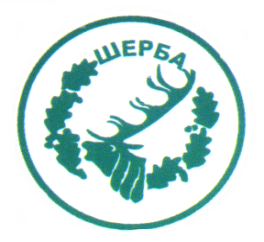 „СЕВЕРОИЗТОЧНО ДЪРЖАВНО ПРЕДПРИЯТИЕ” ДПТП:  ДЪРЖАВНО ЛОВНО СТОПАНСТВО „ШЕРБА”9100, с. Горен чифлик, ул. „Шерба” 7, Варненска областАдрес за кореспонденция: с. Старо Оряхово, ул. „Дунав“ № 8                                              Тел.  05141/2358,  Е-mail: dls.sherba@dpshumen.bg…………………………………………………………………………..УТВЪРДИЛ: Зам.директор на ТП ДЛС ШЕРБА                                  /инж. Р.Радев /Упълномощен да проведе процедурата със Заповед №266/08.12.2015г. на директора на ТП ДЛС ШербаДОКУМЕНТАЦИЯ ЗА  УЧАСТИЕ В ПРОЦЕДУРА ЗА ИЗБОР НА ИЗПЪЛНИТЕЛ ЧРЕЗ ПУБЛИЧНА ПОКАНА ПО РЕДА НА ГЛАВА 8А , ЧЛ.101А  ОТ ЗОП, С ПРЕДМЕТ:„ Абонаментна поддръжка и комплексно техническо обслужване на 22 броя компютърни конфигурации /20 стационарни и 2 преносими компютъра/  собственост на ТП ДЛС Шерба, включващо поддържане в работоспособно състояние на извънгаранционна и гаранционна компютърна и периферна техника, мрежово оборудване, системен софтуер и оказване на системна поддръжка през 2016г.”1.Публична покана – изпратена чрез електронен подпис до АОП2.Техническа спецификация3.Указания4.Техническо предложение– образец5.Ценово предложение - образец6.Представяне на участника- образец7. Образец на Декларация за запознаване с условията в документацията и  приемане проекта на договора 8.Образец на декларация за ЕИК9.Образец на декларация за липса на свързаност с друг участник по чл. 55, ал. 7 ЗОП, както и за липса на обстоятелство по чл. 8, ал. 8, т. 2 ЗОП10.Образец на декларация за по чл. 3, т. 8 и чл. 4 от Закона за икономическите и финансовите отношения с дружествата, регистрирани в юрисдикции с преференциален данъчен режим, свързаните с тях лица и техните действителни собственици11.Декларация за съгласие за участие като подизпълнител12. Декларация по чл. 33, ал.4 от Закона за обществените поръчки13.Проект на договор2015год.С.Горен чифлик        Образец № 1	ДО	ТП”ДЛС Шерба”ПРЕДСТАВЯНЕ НА УЧАСТНИКв процедура по реда на Глава 8а от ЗОП , открита чрез публична покана  за възлагане на обществена поръчка с предмет„ Абонаментна поддръжка и комплексно техническо обслужване на 22 броя компютърни конфигурации /20 стационарни и 2 преносими компютъра/  собственост на ТП ДЛС Шерба, включващо поддържане в работоспособно състояние на извънгаранционна и гаранционна компютърна и периферна техника, мрежово оборудване, системен софтуер и оказване на системна поддръжка през 2016г.”Административни сведенияУВАЖАЕМИ ГОСПОДИН   ДИРЕКТОР,         1. Заявяваме, че желаем да участваме в обявената от Вас процедура по ЗОП , открита чрез публична покана за възлагане на обществена поръчка с предмет: „ Абонаментна поддръжка и комплексно техническо обслужване на 22 броя компютърни конфигурации /20 стационарни и 2 преносими компютъра/  собственост на ТП ДЛС Шерба, включващо поддържане в работоспособно състояние на извънгаранционна и гаранционна компютърна и периферна техника, мрежово оборудване, системен софтуер и оказване на системна поддръжка през 2016г.” , като подаваме оферта при условията, обявени в документацията за участие и приети от нас.2. Задължаваме се да спазваме всички условия на възложителя, посочени в документацията за участие, които се отнасят до изпълнението на поръчката, в случай, че същата ни бъде възложена.3. Декларираме, че приемаме условията за изпълнение на обществената поръчка и приложения проект на договор.  4. При изпълнението на обществената поръчка няма да ползваме/ще ползваме (относимото се подчертава) следните подизпълнители:1.......................................................................................................................................2....................................................................................................................................... (наименование на подизпълнителя, ЕИК/ЕГН, вид на дейностите, които ще изпълнява, дял от стойността на обществената поръчка в %)      5. Приемаме срокът на валидността на нашата оферта от 30 (тридесет) дни, считано от крайния срок за подаване на офертите.     6. В случай, че ............................................................/попълва се наименованието или името на участника/ бъде определен за Изпълнител на обществената поръчка, се задължаваме при подписването на договора да представим документите, посочени в чл. 101е, ал. 2 от ЗОП.7. Приложенията към настоящата оферта – са както следва:             7.1. ........................................................................../описват се от участника/Дата 	..............................................................................................................Име и фамилия..................................................................................................Подпис и печат............................................Образец № 2ДЕКЛАРАЦИЯза запознаване с условията в документацията и приемане проекта на договорДолуподписаният /-ната/….............................................................................................с ЕГН ............................в качеството ми на.......................................................... (посочете длъжността) на (посочете фирмата на участника)  ........................................... .............................................................с ЕИК ................................................................. в качеството си на участник в процедура по ЗОП за възлагане на обществена поръчка чрез публична покана с предмет: „ Абонаментна поддръжка и комплексно техническо обслужване на 22 броя компютърни конфигурации /20 стационарни и 2 преносими компютъра/  собственост на ТП ДЛС Шерба, включващо поддържане в работоспособно състояние на извънгаранционна и гаранционна компютърна и периферна техника, мрежово оборудване, системен софтуер и оказване на системна поддръжка през 2016г.”, с настоящатаДЕКЛАРИРАМ:Че като представляващ ............................................................., участник в посочената по-горе обществена поръчка: Запознати сме с всички условия и предмета на настоящата обществена поръчка и ги приемаме без възражения;Задължаваме се да спазваме условията за участие и за възлагане на обществената поръчка и всички действащи технически норми и стандарти, които се отнасят до изпълнението на поръчката;Задължаваме се да не разпространяваме по никакъв повод и под никакъв предлог данните за обществената поръчка;     4.Предоставената от възложителя информация е достатъчна за подготовка и представяне на предложението ми.       5.Запознат съм и приемам безусловно клаузите на договора.Известна ми е предвидената в чл.313 от НК отговорност за деклариране на неверни данни.Дата :   .........................				                     Декларатор: ………………… /…………………………………………………………….//име, фамилия и длъжност/Образец № 3Д Е К Л А Р А Ц И ЯДолуподписаният /-ната/….............................................................................................с ЕГН ............................в качеството ми на.......................................................... (посочете длъжността) на (посочете фирмата на участника)  ........................................... .............................................................с ЕИК ................................................................. в качеството си на участник в процедура по ЗОП за възлагане на обществена поръчка чрез публична покана с предмет: „ Абонаментна поддръжка и комплексно техническо обслужване на 22 броя компютърни конфигурации /20 стационарни и 2 преносими компютъра/  собственост на ТП ДЛС Шерба, включващо поддържане в работоспособно състояние на извънгаранционна и гаранционна компютърна и периферна техника, мрежово оборудване, системен софтуер и оказване на системна поддръжка през 2016г.”, с настоящатаД Е К Л А Р И Р А М,  Ч Е:Представляваното от мен дружество е регистрирано по Закона за търговския регистър и неговият единен идентификационен код  ЕИК е: ..........................................................................................................................................................Известно ни е, че при деклариране на неверни обстоятелства нося отговорност по чл. 313 от Наказателния кодекс.Дата :   .........................				                     Декларатор: ………………… /…………………………………………………………….//име, фамилия и длъжност/Образец № 4Д Е К Л А Р А Ц И Я за липса на свързаност с друг участник по чл. 55, ал. 7 ЗОП, както и за липса на обстоятелство по чл. 8, ал. 8, т. 2 ЗОПДолуподписаният /-ната/................................................................................................ с лична карта № ...................................., издаден на.................................. от .......................... в качеството ми на.......................................................................................................................................(посочете длъжността – управител, изп.директор и т.н.)на ........................................................................................ .................ЕИК................................                (посочете наименованието на участника)1. Представляваният от мен участник не е свързано лице по смисъла на § 1, т. 23а от допълнителните разпоредби на ЗОП или свързано предприятие по смисъла на § 1, т. 24 от допълнителните разпоредби на ЗОП с друг участник в настоящата процедура.2. За представлявания от мен участник не са налице обстоятелствата по чл. 8, ал. 8, т. 2 ЗОП по отношение на настоящата процедура за възлагане на обществена поръчка.Известна ми е отговорността по чл. 313 от Наказателния кодекс за посочване на неверни данни.			 г.                 				Декларатор: 			(дата на подписване)                                                                              Декларацията се подава от всеки от представляващите участника лица, както и от всеки от представляващите подизпълнителите, както и от представляващите на всяко физическо или юридическо лице, включено в обединението.Образец №5Д Е К Л А Р А Ц И Я по чл. 3, т. 8 и чл. 4 от Закона за икономическите и финансовите отношения с дружествата, регистрирани в юрисдикции с преференциален данъчен режим, свързаните с тях лица и техните действителни собственициДолуподписаният /-ната/................................................................................................ с лична карта № ...................................., издаден на.................................. от .......................... в качеството ми на.......................................................................................................................................(посочете длъжността – управител, изп.директор и т.н.)на ........................................................................................ .................ЕИК................................                (посочете наименованието на участника)1. Представляваното от мен дружество –––––––––––––––––––– регистрирано в юрисдикция с (е/не е)преференциален данъчен режим, а именно: ––––––––––––––––––––––––––––––––––––––2. Представляваното от мен дружество ––––––––––––––––– свързано с лица, регистрирани в (е/не е)юрисдикции с преференциален данъчен режим, а именно: –––––––––––––––––––––––––.3. Представляваното от мен дружество попада в изключението на чл. 4, т. ______ от Закона за икономическите и финансовите отношения с дружествата, регистрирани в юрисдикции с преференциален данъчен режим, свързаните с тях лица и техните действителни собственици.Известна ми е отговорността по чл. 313 от Наказателния кодекс за посочване на неверни данни.			 г.                 				Декларатор: 			(дата на подписване)                                                                              Декларацията се подава и от представляващите подизпълнителите, както и от представляващите на всяко физическо или юридическо лице, включено в обединението.Образец № 6ДЕКЛАРАЦИЯза съгласие за участие като подизпълнителПодписаният/ата……………………………………………………................(трите имена)данни по документ за самоличност.....................................................................…………………………… (номер на лична карта, дата, орган и място на издаването)в качеството си на …………………………………………………………………………(длъжност)на .................................................................................................................. ЕИК/БУЛСТАТ......................., (наименование на подизпълнителя)ДЕКЛАРИРАМ: От името на представляваното от мен дружество: ............................................................................................................................................................................(посочете наименование, ЕИК/БУЛСТАТ)изразявам съгласието да участваме като подизпълнител на ..............................................................................................................................................................................(наименование на участника в процедурата, на който сте подизпълнител)при изпълнение на обществена поръчка с предмет: „ Абонаментна поддръжка и комплексно техническо обслужване на 22 броя компютърни конфигурации /20 стационарни и 2 преносими компютъра/  собственост на ТП ДЛС Шерба, включващо поддържане в работоспособно състояние на извънгаранционна и гаранционна компютърна и периферна техника, мрежово оборудване, системен софтуер и оказване на системна поддръжка през 2016г.”2. Дейностите, които ще изпълняваме като подизпълнител са:..............................................................................................................................................................................................................................................................................................................................................................(избройте конкретните части от предмета на обществената поръчка, които ще бъдат изпълнени от Вас като подизпълнител)Запознати сме с разпоредбата на чл. 55, ал. 5 от Закона за обществените поръчки, че заявявайки желанието си да бъдем подизпълнител в офертата на посочения по-горе участник, нямаме право да се явим като участник в горепосочената процедура и да представим самостоятелна оферта.Дата 	..............................................................................................................Име и фамилия..................................................................................................Подпис и печат ............................................Д Е К Л А Р А Ц И Япо чл. 33, ал.4 от Закона за обществените поръчкиПодписаният/ата……………………………………………….................................................……................(трите имена)данни по документ за самоличност.....................................................................…………………………… (номер на лична карта, дата, орган и място на издаването)в качеството си на ……………………….......................…………………………………………………(длъжност)на .................................................................................................................. ЕИК/БУЛСТАТ...............................,               (наименование на участника)участник в процедура за възлагане на обществена поръчка с предмет : „ Абонаментна поддръжка и комплексно техническо обслужване на 22 броя компютърни конфигурации /20 стационарни и 2 преносими компютъра/  собственост на ТП ДЛС Шерба, включващо поддържане в работоспособно състояние на извънгаранционна и гаранционна компютърна и периферна техника, мрежово оборудване, системен софтуер и оказване на системна поддръжка през 2016г.”ДЕКЛАРИРАМ, ЧЕ:Следната информация, съдържаща се техническото предложение, има конфиденциален характер, тъй като представлява ТЕХНИЧЕСКА И/ИЛИ ТЪРГОВСКА ТАЙНА (вярното се подчертава) и възложителят няма право да я разкрива, с изключение на случаите по  чл.44 от ЗОП:.................................................................................................................................................................................................................................................................................................................................................................................................................................................................................................................................................................................................................................................................................... ..........................................................................................................................................................................Дата 	..............................................................................................................Декларатор (име и фамилия) ..................................................................................................Подпис и печат............................................ДОТЕРИТОРИАЛНО ПОДЕЛЕНИЕ “ДЪРЖАВНО ЛОВНО СТОПАНСТВО ШЕРБА”ТЕХНИЧЕСКО ПРЕДЛОЖЕНИЕ:от ..............................................................................................................................................................................................................................................................................................................(пълно наименование и адрес на управление на участника)        За изпълнение на обществената поръчка с предмет: „ Абонаментна поддръжка и комплексно техническо обслужване на 22 броя компютърни конфигурации /20 стационарни и 2 преносими компютъра/  собственост на ТП ДЛС Шерба, включващо поддържане в работоспособно състояние на извънгаранционна и гаранционна компютърна и периферна техника, мрежово оборудване, системен софтуер и оказване на системна поддръжка през 2016г.”, представям следното техническо предложение:        1.Приемам да изпълним поръчката съгласно всички изисквания на Възложителя, посочени в документацията за участие по настоящата обществена поръчка.1. Технически параметри на поръчката:       Абонаментна поддръжка и комплексно техническо обслужване на 22 броя компютърни конфигурации /20 стационарни и 2 преносими компютъра/  собственост на ТП ДЛС Шерба, чрез:- предоставяне на комплекс от услуги поддържащи работоспособността на всички компютри и компютърни периферии чрез ежемесечно посещение на адреса на Възложителя за обслужване на компютри /стационарни и преносими/  и периферни устройства;        - отстраняване на специфични технически проблеми и възможност за предоставяне на оборотна техника с еквивалентни характеристики на ремонтираната; - поддръжка на специализиран софтуер от системата на ИАГ и СИДП; - инсталиране и конфигуриране на софтуерни продукти; - асемблиране на хардуерни компоненти; възстановяване на данни; - инсталиране на програма за антивирусна защита; - премахване на вируси, защита срещу мрежови атаки, възстановяване на Windows със съхраняване на всички данни; - инсталиране и настройка на лицензирани програми, включване и настройка на ADSL, WiFi, 3G, Bluetooth, LAN, PPoE, VPN и др.; - осигуряване на професионални съвети и насоки за работа с компютри (обучение на потребители за компютърна безопасност и използване на програми). -предоставяне на оборотна техника в случаите, когато е необходим продължителен ремонт в сервиза на изпълнителя-изготвяне на  Експертни оценки и издаване на  Протоколи за брак на негодна или излязла от употреба компютърна, комуникационна и периферна техника.2. Минимален брой служители, които ще бъдат ангажирани с изпълнението на поръчката/посочват се изрично:-.............................................................................................................................................................................-.............................................................................................................................................................................3. Представляваният от мен участник притежава сервизна база (с посочване на адрес, телефон и др.) с техническото оборудване за изпитване, изследване и отстраняване на повреди, както следва:..........................................................................................................................................................................................................................................................................................................................................................  4. Представляваният от мен участник разполага с  възможност  да предостави оборотна техника с еквивалентни характеристики на ремонтираната (в случаите, когато е необходим продължителен ремонт).     5. Приемаме, мястото на изпълнение на услугата да е офис: с.Старо Оряхово, обл.Варна, ул.“Дунав“ №8, като изключение правят случаите, когато естеството на работа изисква тестване на техниката със специални технически и програмни средства в сервизната ни база. Транспортните разходи са изцяло за наша сметка.    6.Приемаме срокът за изпълнение на договора да е :от датата на сключвнето му до 31.12.2016г.           Срок на валидност на офертата-....................... / не по- кратък от 30 дни / от крайният срок за депозиране на офертиДата: ..................... 201... г. гр. ........................................		Подпис: ....................................	              (име, длъжност, печат)	ДО	ТП ”ДЛС ШЕРБА”ЦЕНОВО ПРЕДЛОЖЕНИЕот.....................................................................................................(пълно наименование и адрес на управление)     След проучване и запознаване с документацията за провеждане на избор на изпълнител за възлагане на обществена поръчка с предмет: „ Абонаментна поддръжка и комплексно техническо обслужване на 22 броя компютърни конфигурации /20 стационарни и 2 преносими компютъра/  собственост на ТП ДЛС Шерба, включващо поддържане в работоспособно състояние на извънгаранционна и гаранционна компютърна и периферна техника, мрежово оборудване, системен софтуер и оказване на системна поддръжка през 2016г.”, предлагаме да изпълним  при следните финансови условия:           1.Предлагана цена - ................... лева /................................./ на месец без включен ДДС.2 Цената включва всички разходи по изпълнение на услугата и не подлежи на промяна. В цената е включена стойността за изготвяне на Експертна оценка за състоянието на наличната компютърна и периферна техника и друго IT оборудване и не подлежи на промяна.3.Начин на плащане-  Стойността на услугата се заплаща в левове по банков път с платежно нареждане в 10 дневен срок след издаване на фактура от Изпълнителя на услугата и съставяне на двустранно подписан приемо- предавателен протокол между страните за предаване на резултатите по извършената услуга	.4.Срок на поръчката – от датата на сключване на договор до 31.12.2016г.             Срок на валидност на офертата-....................... / не по- кратък от 30 дни / от крайният срок за депозиране на оферти	Дата: ..................... 201.... г. 				Подпис: ....................................            гр. ........................................		(име, длъжност, печат)Д О Г О В О Р ЗА ОБЩЕСТВЕНА ПОРЪЧКА(проект)№ ............../..........................	за възлагане на обществена поръчка с предмет:„ Абонаментна поддръжка и комплексно техническо обслужване на 22 броя компютърни конфигурации /20 стационарни и 2 преносими компютъра/  собственост на ТП ДЛС Шерба, включващо поддържане в работоспособно състояние на извънгаранционна и гаранционна компютърна и периферна техника, мрежово оборудване, системен софтуер и оказване на системна поддръжка през 2016г.”Днес, ______________ г., в офис с.Старо Оряхово, обл.Варна, ул.“Дунав“ №8 между:1. ТП ДЪРЖАВНО ЛОВНО СТОПАНСТВО ШЕРБА ПРИ СИДП ДП ШУМЕН, седалище и адрес на управление: с.Горен чифлик, обл.Варна, ул.“Шерба“ , булстат..................., представлявано от инж.Йордан Радославов, по пълномощие представлявано  от инж.Радослав Радев, упълномощен със заповед №266/08.12.2015г. на директора на ТП ДЛС Шерба и Валя Стойчева- ръководител счетоводен отдел , наричано по-долу за краткост „ВЪЗЛОЖИТЕЛ“, от една страна и, 2. _____________________, със седалище и адрес на управление: ______________________, с ЕИК/БУЛСТАТ [за чуждестранно лице - съответната идентификация съгласно националното законодателство на държавата, в която лицето е установено], представлявано от _________________ - ______________________ [длъжност на представляващия], наричан по-долу за краткост „ИЗПЪЛНИТЕЛ“,на основание чл. .......... от Закона за обществените поръчки и въз основа на протокол на комисията от ................г. за възлагане на обществена поръчка с предмет: „ Абонаментна поддръжка и комплексно техническо обслужване на 22 броя компютърни конфигурации /20 стационарни и 2 преносими компютъра/  собственост на ТП ДЛС Шерба, включващо поддържане в работоспособно състояние на извънгаранционна и гаранционна компютърна и периферна техника, мрежово оборудване, системен софтуер и оказване на системна поддръжка през 2016г“ се сключи настоящият договор за следното:І. ПРЕДМЕТ НА ДОГОВОРА          Чл.1. (1). ВЪЗЛОЖИТЕЛЯТ възлага, а ИЗПЪЛНИТЕЛЯТ приема да извършва абонаментно обслужване на компютърна, периферна и комуникационна техника на ТП ДЛС „Шерба”. Абонаментното обслужване по смисъла на този Договор включва поддържане в работоспособно състояние на извънгаранционна и гаранционна компютърна и периферна техника, мрежово оборудване, системен софтуер и оказване на системна помощ при повикване.     (2). Изпълнението на услугата се извършва ежемесечно  и включва:- предоставяне на комплекс от услуги поддържащи работоспособността на всички компютри и компютърни периферии чрез ежемесечно посещение на адреса на Възложителя за обслужване на компютри /стационарни и преносими/  и периферни устройства;        - отстраняване на специфични технически проблеми и възможност за предоставяне на оборотна техника с еквивалентни характеристики на ремонтираната; - поддръжка на специализиран софтуер от системата на ИАГ и СИДП; - инсталиране и конфигуриране на софтуерни продукти; - асемблиране на хардуерни компоненти; възстановяване на данни; - инсталиране на програма за антивирусна защита; - премахване на вируси, защита срещу мрежови атаки, възстановяване на Windows със съхраняване на всички данни; - инсталиране и настройка на лицензирани програми, включване и настройка на ADSL, WiFi, 3G, Bluetooth, LAN, PPoE, VPN и др.; - осигуряване на професионални съвети и насоки за работа с компютри (обучение на потребители за компютърна безопасност и използване на програми). -предоставяне на оборотна техника в случаите, когато е необходим продължителен ремонт в сервиза на изпълнителя-изготвяне на  Експертни оценки и да издава Протоколи за брак на негодна или излязла от употреба компютърна, комуникационна и периферна техника.(3)..Изпълнението на услугата включва изготвяне  и представяне  на Възложителя в писмен вид на Експертна оценка за състоянието на наличната компютърна и периферна техника и друго IT  оборудване.         (4). За срока на договора Изпълнителят ще предостави оборотна техника с еквивалентни характеристики на ремонтираната (в случаите, когато е необходим продължителен ремонт) (5).Сервизирането на компютърната и периферна техника се извършва ежемесечно и на място. Изключение правят случаите, когато естеството на работа изисква тестване на техниката със специални технически и програмни средства. Транспортните разходи са за сметка на  ИЗПЪЛНИТЕЛЯ.ІІ. ЦЕНА И НАЧИН НА ПЛАЩАНЕ          Чл.2 (1). ВЪЗЛОЖИТЕЛЯТ заплаща на ИЗПЪЛНИТЕЛЯ за обслужването по предмета и за срока на договора и за изпълнение на всички останали задължения по него ежемесечно възнаграждение в размер на ............... лв.(..................) без вкл. ДДС           (2). Сумата е определена съгласно финансово предложение на Изпълнителя, неразделна част от настоящия договор.           (3). Цената е окончателна, включва всички разходи по изпълнение на услугата и не подлежи на промяна           (4). При увеличаване броя на поддържаните конфигурации и/или периферни устройства цената по този Договор не се променя до края на договорения период           (5).  Начин на плащане           1. Стойността на услугата се заплаща в левове по банков път с платежно нареждане в 10 ( десет) дневен срок след издаване на фактура от Изпълнителя.          2. Данъчна фактура се издава след ежемесечно изготвяне и подписване на двустранен приемо-предавателен протокол между страните за извършената услуга.          (6).   Плащането се извършва в български левове, с платежно нареждане по следната банкова сметка, посочена от ИЗПЪЛНИТЕЛЯ:BIC: ......................................IBAN: ...................................БАНКА: ...............................        (7). ИЗПЪЛНИТЕЛЯТ е длъжен да уведомява писмено ВЪЗЛОЖИТЕЛЯ за всички последващи промени по ал.6 в срок от 2 дни считано от момента на промяната. В случай че ИЗПЪЛНИТЕЛЯТ не уведоми ВЪЗЛОЖИТЕЛЯ в този срок, счита се, че плащанията са надлежно извършени.        (8). Договорената цена е окончателна и не подлежи на актуализация за срока на настоящия договор.        (9). Когато ИЗПЪЛНИТЕЛЯТ е сключил договор/договори за подизпълнение, ВЪЗЛОЖИТЕЛЯТ извършваокончателно плащане към него, след като бъдат представени доказателства, че ИЗПЪЛНИТЕЛЯТ е заплатил на подизпълнителя/подизпълнителите за изпълнените от тях работи, които са приети по реда на чл.6, ал.3 от настоящия договорІІІ. СРОК И МЯСТО НА ИЗПЪЛНЕНИЕ        Чл.3 (1). Договорът влиза в сила от датата на подписването му и има действие до 31.12.2016 г.       (2). Мястото на изпълнение на поръчката е офис с.Старо Оряхово, обл.Варна, ул.“Дунав“ №8ІV. ПРАВА И ЗАДЪЛЖЕНИЯ НА СТРАНИТЕЧл.4 (1).  ВЪЗЛОЖИТЕЛЯТ има право:1. Да изисква от ИЗПЪЛНИТЕЛЯ да изпълнява в срок и без отклонения съответните дейности съгласно Техническата спецификация на обществената поръчка.2. Да извършва проверка във всеки момент от изпълнението на договора относно качество, количества, стадии на изпълнение, технически параметри, без това да пречи на оперативната дейност на ИЗПЪЛНИТЕЛЯ.3.  Да прави рекламации при установяване на некачествена работа, която не е в съответствие с техническата спецификация и с техническото предложение на ИЗПЪЛНИТЕЛЯ.4. Да изисква от ИЗПЪЛНИТЕЛЯ да сключи и да му представи договори за подизпълнение с посочените в офертата му подизпълнители.(2).   ВЪЗЛОЖИТЕЛЯТ е длъжен:1. Да заплати на ИЗПЪЛНИТЕЛЯ възнаграждение в размер, при условия и в срокове съгласно настоящия договор.2. ВЪЗЛОЖИТЕЛЯТ се задължава да не разпространява под каквато и да е форма всяка предоставена му от ИЗПЪЛНИТЕЛЯ информация, имаща характер на търговска тайна и изрично упомената от ИЗПЪЛНИТЕЛЯ като такава в представената от него оферта.(3).   ИЗПЪЛНИТЕЛЯТ има право:1. Да получи уговореното възнаграждение при условията и в сроковете, посочени в настоящия договор.2. Да иска от ВЪЗЛОЖИТЕЛЯ необходимото съдействие за осъществяване на работата по договора, включително предоставяне на нужната информация и документи за изпълнение на договора.(4).   ИЗПЪЛНИТЕЛЯТ e длъжен:1. Да изпълни поръчката качествено в съответствие с предложеното в офертата му, включително техническото предложение, което е неразделна част от настоящия договор.2. Да не предоставя документи и информация на трети лица относно изпълнението на поръчката, както и да не използва информация, станала му известна при изпълнение на задълженията му по настоящия договор.3. Да сключи договор/договори за подизпълнение с посочените в офертата му подизпълнители в срок от 3 дни от сключване на настоящия договор и да предостави оригинален екземпляр на ВЪЗЛОЖИТЕЛЯ в 3-дневен срок.V. ГАРАНЦИЯ ЗА ИЗПЪЛНЕНИЕЧл.5.За изпълнение на настоящия договор не се предвижда внасяне на гаранция.VI. ПРЕДАВАНЕ И ПРИЕМАНЕ ЗА ИЗПЪЛНЕНИЕТОЧл.6. (1). Приемането на извършената работа по т. 1 се извършва от определени от страна на ВЪЗЛОЖИТЕЛЯ и ИЗПЪЛНИТЕЛЯ лица.(2).  Приемането на работата по настоящия договор се удостоверява с подписване от лицата по предходната  ал.1 на двустранен протокол/акт или на друг документ.(3). Когато ИЗПЪЛНИТЕЛЯТ е сключил договор/договори за подизпълнение, работата на подизпълнителите се приема от ВЪЗЛОЖИТЕЛЯ в присъствието на ИЗПЪЛНИТЕЛЯ и подизпълнителя.(4). При некачествено или забавено изпълнение, възложителя има право  от свое име и за сметка на изпълнителя да получи необходимото качествено и навременно изпълнение на предмета на договора от избран от него друг изпълнител. Възложителя има право да прихване платените от него суми от задълженията си към изпълнителя. (5). В случай на некачествено изпълнение, Възложителя има право да прекрати договора и да издаде удостоверение за отрицателна оценка на изпълнението.(6). Качеството на извършената работа се доказва като след появата на несъответствието с необходимото качество, възложителя уведоми изпълнителя за това и му определи срок за осигуряване на негов представител за съставяне на констативен протокол. В случай, че след като е уведомен, изпълнителя не прати свой представител за констатиране на некачественото изпълнение в определения срок, в зависимост от случая но не по-малко от 1 час, то констативния протокол се съставя от трима служители на възложителя, и служи за безспорно доказателство за некачествено изпълнение. VІІ. НЕУСТОЙКИЧл.7. (1). В случай на забавяне при изпълнението на работата по договора ИЗПЪЛНИТЕЛЯТ дължи на ВЪЗЛОЖИТЕЛЯ неустойка в размер на 1 % от стойността на договора за всеки просро7ен ден, но не повече от 10 % от прогнозната стойност на договора.(2). Изплащането на неустойката не лишава изправната страна от правото да търси реално изпълнение и обезщетение за претърпени вреди.VІІІ. НЕПРЕДВИДЕНИ ОБСТОЯТЕЛСТВАЧл.8. (1). Страните по настоящия договор не дължат обезщетение за претърпени вреди и загуби, в случай че последните са причинени от непреодолима сила.(2). В случай че страната, която е следвало да изпълни свое задължение по договора, е била в забава, тя не може да се позовава на непреодолима сила.(3). Страната, засегната от непреодолима сила, е длъжна да предприеме всички действия с грижата на добър стопанин, за да намали до минимум понесените вреди и загуби, както и да уведоми писмено другата страна в срок 24 часа  от настъпването на непреодолимата сила. При неуведомяване се дължи обезщетение за настъпилите от това вреди.(4). Докато трае непреодолимата сила, изпълнението на задълженията на свързаните с тях насрещни задължения се спира.Х. ПРЕКРАТЯВАНЕ НА ДОГОВОРАЧл.9. (1). Настоящият договор се прекратява:(2). С изтичане на срока;(3). По взаимно съгласие между страните, изразено в писмена форма;(4). При виновно неизпълнение на задълженията на една от страните по договора – с 10-дневно писмено предизвестие от изправната до неизправната страна;(5). При констатирани нередности и/или некачествено изпълнение, и/или конфликт на интереси – с изпращане на едностранно писмено предизвестие от ВЪЗЛОЖИТЕЛЯ до ИЗПЪЛНИТЕЛЯ;(6). С окончателното му изпълнение;(7). По реда на чл. 43, ал. 4 от Закона за обществените поръчки;(8). Когато са настъпили съществени промени във финансирането на обществената поръчка – предмет на договора, извън правомощията на ВЪЗЛОЖИТЕЛЯ, които той не е могъл или не е бил длъжен да предвиди или да предотврати – с писмено уведомление, веднага след настъпване на обстоятелствата.(9). ВЪЗЛОЖИТЕЛЯТ може да прекрати договора без предизвестие, когато ИЗПЪЛНИТЕЛЯТ:1 забави изпълнението на някое от задълженията си по договора с повече от 1 работен ден;2. не отстрани в разумен срок, определен от ВЪЗЛОЖИТЕЛЯ, констатирани недостатъци;3. не изпълни точно някое от задълженията си по договора;4. използва подизпълнител, без да е декларирал това в офертата си, или използва подизпълнител, който е различен от този, посочен в офертата му;5. бъде обявен в несъстоятелност или когато е в производство по несъстоятелност или ликвидация.(10). ВЪЗЛОЖИТЕЛЯТ може да прекрати договора едностранно с 30 дневно предизвестие, без дължими неустойки и обезщетения и без необходимост от допълнителна обосновка. Прекратяването става след уреждане на финансовите взаимоотношения между страните за извършените от страна на ИЗПЪЛНИТЕЛЯ и одобрени от ВЪЗЛОЖИТЕЛЯ дейности по изпълнение на договора.ХІ. ЗАКЛЮЧИТЕЛНИ РАЗПОРЕДБИЧл.9. (1).  Изменение на сключен договор за обществена поръчка се допуска по изключение, при условията на чл. 43, ал. 2 от Закона за обществените поръчки.(2).  Всички съобщения, предизвестия и нареждания, свързани с изпълнението на този договор и разменяни между ВЪЗЛОЖИТЕЛЯ и ИЗПЪЛНИТЕЛЯ, са валидни, когато са изпратени по пощата (с обратна разписка), по факс, електронна поща или предадени чрез куриер срещу подпис на приемащата страна.(3).  Когато някоя от страните е променила адреса си, без да уведоми за новия си адрес другата страна, съобщенията ще се считат за надлежно връчени и когато са изпратени на стария адрес.(4).   Всички спорове по този договор ще се уреждат чрез преговори между страните, а при непостигане на съгласие  –  ще се отнасят за решаване от компетентния съд в Република България.(5).   За всички неуредени в този договор въпроси се прилагат разпоредбите на действащото законодателство.(6).   Нито една от страните няма право да прехвърля правата и задълженията, произтичащи от този договор, на трета страна, освен в случаите по чл. 43, ал. 7 ЗОП.Неразделна част от настоящия договор са:1. Техническата спецификация  –  приложение № 1 към настоящия договор.2. Ценово предложение  –  приложение № 2 към настоящия договор.3. Техническо предложение за изпълнение на поръчката  –  приложение № 3 към настоящия договор.Настоящият договор се сключи в два еднообразни екземпляра  –  по един за всяка от страните.ВЪЗЛОЖИТЕЛ:....................                                     ИЗПЪЛНИТЕЛ:………………..../................................. /                                               /............................- Управител/................................................../................................/Наименование на участника:ЕИК/БУЛСТАТСедалище:Седалище:Седалище:Седалище:- пощенски код, населено място:- ул./бул. №, блок №, вход, етаж:Адрес за кореспонденция:Адрес за кореспонденция:Адрес за кореспонденция:Адрес за кореспонденция:- пощенски код, населено място:- ул./бул. №, блок №, вход, етаж:Телефони:Факс:Факс:E-mail адрес:E-mail адрес:(в случай, че участникът е обединение, информацията се попълва за всеки участник в обединението, като се добавят необходимия брой полета)(в случай, че участникът е обединение, информацията се попълва за всеки участник в обединението, като се добавят необходимия брой полета)(в случай, че участникът е обединение, информацията се попълва за всеки участник в обединението, като се добавят необходимия брой полета)(в случай, че участникът е обединение, информацията се попълва за всеки участник в обединението, като се добавят необходимия брой полета)(в случай, че участникът е обединение, информацията се попълва за всеки участник в обединението, като се добавят необходимия брой полета)Лица, представляващи участника по учредителен акт:(ако лицата са повече от три, се добавят необходимия брой полета)Лица, представляващи участника по учредителен акт:(ако лицата са повече от три, се добавят необходимия брой полета)Лица, представляващи участника по учредителен акт:(ако лицата са повече от три, се добавят необходимия брой полета)Лица, представляващи участника по учредителен акт:(ако лицата са повече от три, се добавят необходимия брой полета)Лица, представляващи участника по учредителен акт:(ако лицата са повече от три, се добавят необходимия брой полета)Трите имена, ЕГН, лична карта №:, адресТрите имена, ЕГН, лична карта №:, адресТрите имена, ЕГН, лична карта №:, адресТрите имена, ЕГН, лична карта №:, адресТрите имена, ЕГН, лична карта №:, адресТрите имена, ЕГН, лична карта №:, адресТрите имена, ЕГН, лична карта №:, адресТрите имена, ЕГН, лична карта №:, адресТрите имена, ЕГН, лична карта №:, адресТрите имена, ЕГН, лична карта №:, адресТрите имена, ЕГН, лична карта №:, адресТрите имена, ЕГН, лична карта №:, адресТрите имена, ЕГН, лична карта №, адресТрите имена, ЕГН, лична карта №, адресТрите имена, ЕГН, лична карта №, адресТрите имена, ЕГН, лична карта №, адресТрите имена, ЕГН, лична карта №, адресТрите имена, ЕГН, лична карта №, адресТрите имена, ЕГН, лична карта №, адресТрите имена, ЕГН, лична карта №, адресТрите имена, ЕГН, лична карта №, адресТрите имена, ЕГН, лична карта №, адресТрите имена, ЕГН, лична карта №, адресТрите имена, ЕГН, лична карта №, адресТрите имена, ЕГН, лична карта №, адресТрите имена, ЕГН, лична карта №, адресТрите имена, ЕГН, лична карта №, адресТрите имена, ЕГН, лична карта №, адресТрите имена, ЕГН, лична карта №, адресТрите имена, ЕГН, лична карта №, адресТрите имена, ЕГН, лична карта №, адресТрите имена, ЕГН, лична карта №, адресТрите имена, ЕГН, лична карта №, адресТрите имена, ЕГН, лична карта №, адресТрите имена, ЕГН, лична карта №, адресТрите имена, ЕГН, лична карта №, адресУчастникът се представлява заедно или поотделно от изброените лица:Участникът се представлява заедно или поотделно от изброените лица:Участникът се представлява заедно или поотделно от изброените лица:Данни за банковата сметка: Данни за банковата сметка: Данни за банковата сметка: Обслужваща банкаIBANBICТитуляр на сметката